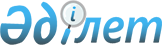 О признании утратившими силу некоторых постановлений акимата города АлматыПостановление акимата города Алматы от 27 апреля 2021 года № 2/247. Зарегистрировано Департаментом юстиции города Алматы 28 апреля 2021 года № 1696
      В соответствии с Законом Республики Казахстан от 6 апреля 2016 года "О правовых актах", акимат города Алматы ПОСТАНОВЛЯЕТ:
      1. Признать утратившими силу:
      1) постановление акимата города Алматы от 4 июля 2014 года № 3/549 "Об утверждении перечня энзоотических болезней животных, профилактика и диагностика которых осуществляется за счет бюджетных средств" (зарегистрировано в Реестре государственной регистрации нормативных правовых актах за № 1075, опубликовано 7 августа 2014 года в газетах "Алматы ақшамы" и "Вечерний Алматы");
      2) постановление акимата города Алматы от 15 сентября 2015 года № 3/548 "Об установлении карантинной зоны с введением карантинного режима на территории города Алматы" (зарегистрировано в Реестре государственной регистрации нормативных правовых актах за № 1211, опубликовано 15 октября 2015 года в газетах "Алматы ақшамы" и "Вечерний Алматы").
      2. Коммунальному государственному учреждению "Управление предпринимательства и инвестиций города Алматы" в установленном законодательством Республики Казахстан порядке обеспечить государственную регистрацию настоящего постановления в органах юстиции, с последующим официальным опубликованием в периодических печатных изданиях и размещение на интернет-ресурсе акимата города Алматы.
      3. Контроль за исполнением настоящего постановления возложить на заместителя акима города Алматы Кикимова М.С.
      4. Настоящее постановление вводится в действие по истечении десяти календарных дней после дня его первого официального опубликования. 
					© 2012. РГП на ПХВ «Институт законодательства и правовой информации Республики Казахстан» Министерства юстиции Республики Казахстан
				
      Аким города Алматы

Б. Сагинтаев
